«Комендантский час»Дадашевой Эльнары 8вВсегда предупреждай, когда куда-то идёшь – куда идёшь, с кем идёшь, и когда вернёшься. Это очень важно, только тогда тебе смогут помочь в случае опасности ️!Не ходи один по улице в тёмное время суток. Если сложится такая ситуация, иди только по ярко освещенным мечтам. Если твой путь лежит только через тёмные или узкие переулки, позвони родителям, и попроси их встретить.Не привлекай к себе внимание, громко слушая музыку в телефоне и тд.Не надева дорогие броские украшения, если собираетесь идти куда-то без взрослых. https://tse1.mm.bing.net/th?id=OGC.479554c4f8a735776cf3ea265ea54f15&pid=Api&rurl=https%3a%2f%2fmedia.giphy.com%2fmedia%2fgtPaaCbkxpmWk%2fgiphy.gif&ehk=UkyHWcDsFmiCxFuJ0izVyJnt1iqUU3Dtx%2bnezaap44Q%3d Нельзя вешать ключи от квартиры на шею и нельзя закрепляеть их на поясе брюк, для этой цели лучше сделать специальный кормашек.Завидев компанию молодых людей,  лучше  перейти на другую сторону, и ни в коем случае не вступать с ними в контакт, разговорНикогда и не при каких обстоятельствах, не вступай в перебранку в общественном месте .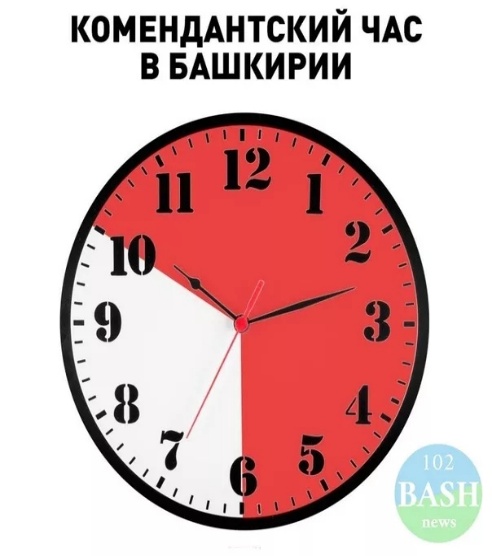 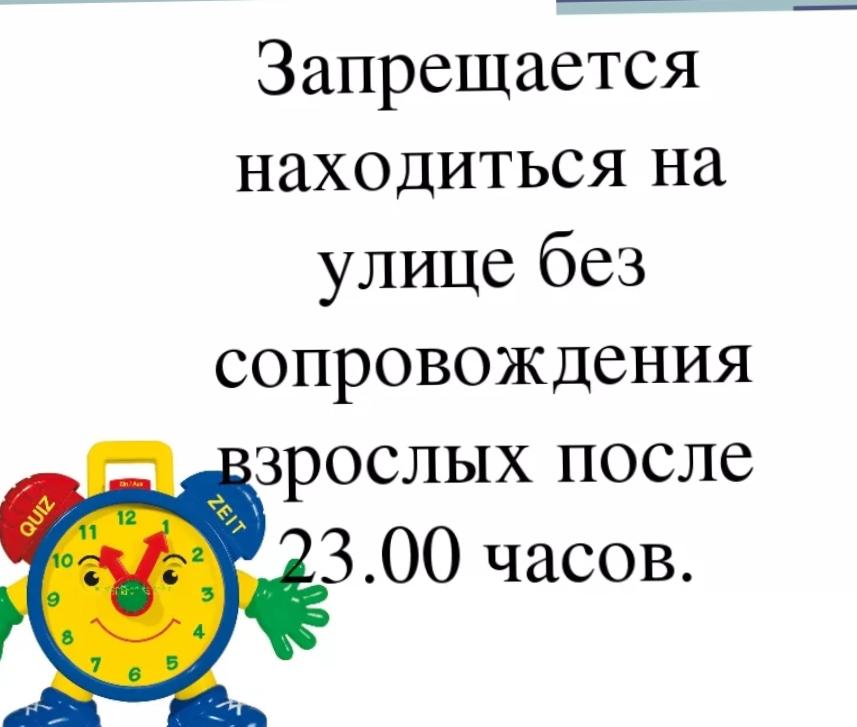 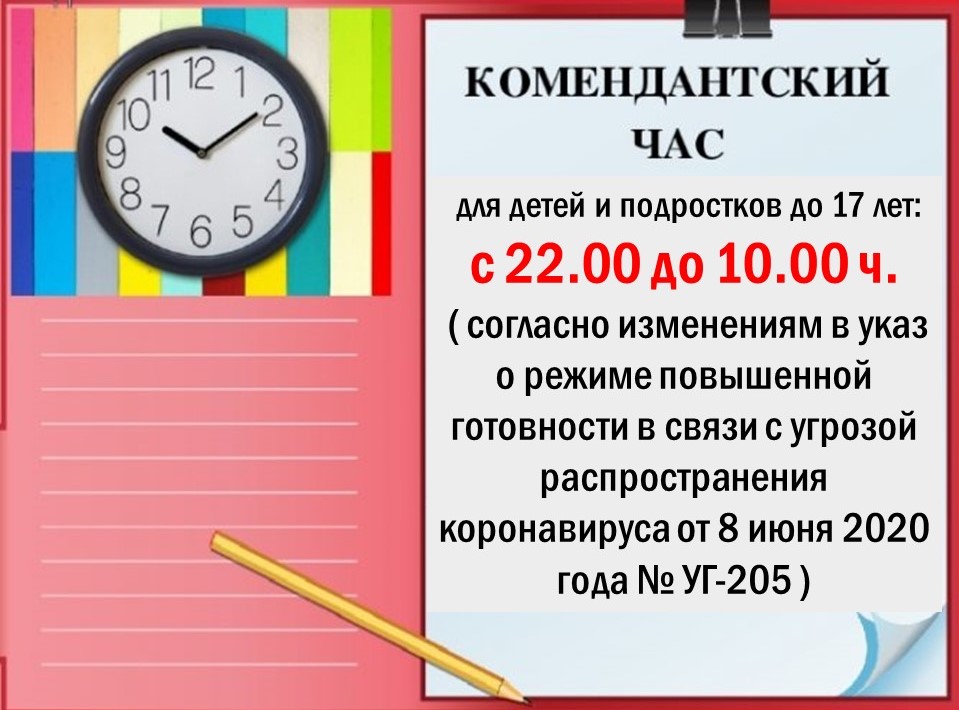 И вообще сидите дома! 